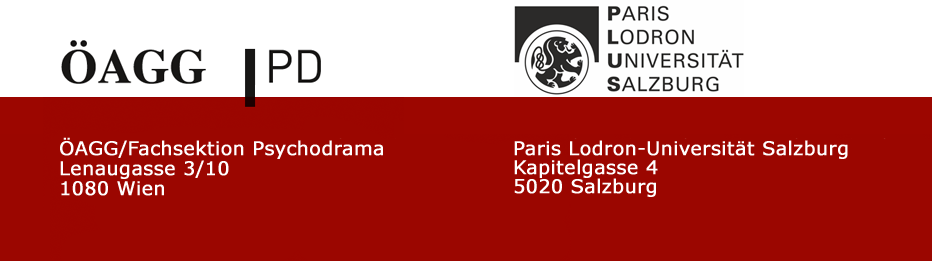 Online-Infoabend zum ULG Psychotherapie: Fachspezifikum Psychodrama Nächster geplanter Lehrgangsstart: Oktober 2022Referentinnen: Mag. Susanne Neureiter-Penn, MSc		     Dr.in Karoline Hochreiter
Wann: Montag, 31.01.2022, 19:30 – 21:00

Ort: ZOOM
Es erwartet Sie ausführliche Information über den nächsten Universitätslehrgang Psychodrama, der mit Beginn 21. Oktober 2022 geplant ist: Inhalte, Zugangsvoraussetzungen sowie die Kosten, und Sie haben die Möglichkeit Fragen zu stellen. ⠀Anmeldung bitte im Sekretariat:  psychodrama@oeagg.atDer Link zur Zoom-Videokonferenz wird Ihnen per E-Mail zugeschickt.
Detaillierte schriftliche Informationen zum Lehrgang können Sie hier finden:www.psychodrama-austria.atwww.uni-salzburg.at/psychodrama-ulg
